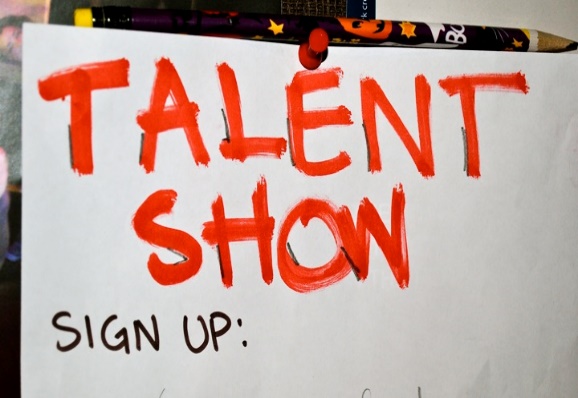 Laukhuf Elementary 2019 Talent ShowWhat you need to know…The talent show is open to any current student at Laukhuf grades K-5.You may have a solo act and/or be in a group act.You must turn in your permission slip, a CD and the lyrics of your song by May 6th, to Ms. Adams. If you are in a group act, every student in the act must turn in a permission slip.Tryouts will be held on May 14th. 9:30 5th/2nd grade, 10:15 4th/1st grade, 11:15 3rd/K in the art room. Each act must be ready to perform!May 24th the announcement of who was selected for the Talent Show will be posted. We have a limited amount of time for the performance. Acts will be selected with the following criteria… Student/groups knowledge of song, dance etc.Variety of the acts (not all singers)Time restraints Act is appropriate for an elementary program.The performance is currently scheduled for June 3rd at 2:00. More details will be sent out closer to the performance. Families will be invited.All selections by the committee are final. Any questions about the selections are to be forwarded to Ms. Brown.All other questions and be emailed to Ms. Adams Toska.adams@jefferson.kyschools.usTalent Show 2019 Permission SlipStudent Name_____________________________________________Teacher_____________________________Kind of act___________________________Other students in act ____________________________________________________________________________________________________Name of the song_____________________________________________Parent name_________________________________________________Parent signature______________________________________________Parent email_________________________________________________Parent phone #____________________________________Check the following…_______  Words attached_______  CD enclosedReturn sign permission slip, words and CD to Ms. Adams by May 6th.